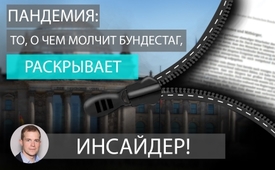 Пандемия: то, о чем молчит бундестаг, раскрывает инсайдер!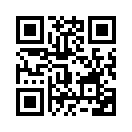 Что нам не говорят о коронакризисе? Бывший сотрудник немецкого бундестага Себастьян Фрибель даёт ответы на этот вопрос. В открытом письме он сообщает об информации, которая намеренно скрывается от людей. Может ли быть даже так, что для некоторых людей этот кризис является прекрасной возможностью наконец-то достичь своих давно запланированных целей?Здравствуйте, дорогие зрители!
Я хотел бы пригласить вас сегодня взглянуть на то, что происходит в Германии, Европе и почти во всем мире.
В сентябре 2020 года анонимный советник парламента опубликовал открытое письмо народу нашей страны. Всего несколько недель спустя, он выступил публично. В настоящее время он далее и более подробно рассказывает о том, что он знает об имеющемся кризисе и его предыстории и, прежде всего, о его последствиях.
Имя этого человека Себастьян Фрибель.
А теперь послушайте введение его письма:

Дорогие сограждане, я обращаюсь к вам как беспартийный, независимый бывший сотрудник и парламентский советник бундестага Германии. Благодаря своей работе в парламенте и в парламентской фракции я имею понятие о том, что народ нашей страны преднамеренно лишается информации о коронакризисе, и это имеет решающее значение для оценки ситуации.

Уже это само по себе является сильным заявлением. В своём письме он затем говорит о своих собственных мотивах:

В связи с масштабностью последних событий я считаю своим долгом перед моими согражданами публично обсудить эти вопросы. Чтобы иметь возможность как можно более свободно выражать своё мнение, я отказался от работы в бундестаге.
Предположительно, многие отложат этот текст всего через несколько строк, потому что чувствуют себя достаточно информированными обо всех аспектах кризиса. Я понимаю это, потому что я тоже раньше предполагал, что, когда происходят крупные события, мы, граждане, всегда располагаем всей исходной информацией о них и знаем их предысторию. Но сейчас, не в последнюю очередь благодаря опыту работы в парламенте, мне пришлось познать, что методы, используемые правительствами, средствами массовой информации и крупными игроками мировой экономики во всем мире, наносят вред всем нам, и что общественность часто, к сожалению, воспринимает это весьма некритично.
Я надеюсь, что, несмотря на эту широко распространённую беспечность в отношении развития политических событий, по крайней мере, один или двое из вас проверят мои показания. Кое-что, о чём я ниже сообщаю, многие читатели будут считать невозможным, и полностью отвергнут. Я хотел бы сказать этим людям, что, публикуя этот материал, я принимаю на себя значительный личный риск и не осмелился бы пойти на этот шаг, если не был бы уверен в своих заявлениях. О себе самом я не хотел бы сейчас много говорить.
Вы, дорогие читатели, должны знать обо мне только следующее: я пишу этот доклад с искренней заботой о безопасности, свободе и благосостоянии всех нас. Эти краеугольные камни нашей демократии находятся под серьёзной угрозой, поскольку коронакризис инструментализируется с разных сторон, а наша обоснованная озабоченность по поводу коронавируса используется для чужих целей.

Себастьян Фрибель также отмечает, что он не хочет преуменьшать риск для здоровья, связанный с коронавирусной инфекцией, но кризис не должен привести к тому, чтобы сделать нас слепыми к развитию других серьёзных событий.
Он продолжает:

Важно, чтобы мы как общество вскоре вновь смогли бы обменяться мнениями по спорным вопросам без предрассудков и с доброй волей. Нам в Германии необходимо снова срочно научиться прислушиваться друг к другу и уважать друг друга. Если мы в ближайшее время не найдём путь к такому сотрудничеству, наше общество окончательно расколется на враждебные группы. К сожалению, решение проблемы коронакризиса уже помогло ещё больше углубить социальные противоречия. Однако при этом мы, граждане, теряем из виду наши общие интересы и облегчаем задачу тем, кто видит в каждом кризисе, прежде всего бизнес-модель. Политики и ведущие средства массовой информации в настоящее время пытаются отвлечь внимание от серьёзных политических и экономических изменений, которые происходят в тени пандемии и для которых она как раз кстати. Кроме того, они хотят добиться того, чтобы люди, опасаясь вируса, приняли эти меры и постоянные ограничения, которые никоим образом не оправданы с учётом сложившейся ситуации и которые угрожают миру в обществе и экономическому существованию миллионов людей. С помощью этого доклада я хотел бы протянуть руку помощи моим согражданам, чтобы они смогли сами увидеть через общедоступные источники предысторию и истинные масштабы коронакризиса. Я сердечно приглашаю вас ознакомиться с моими комментариями, прежде чем эта возможность будет навсегда отнята у вас широко распространённой цензурой.

Уважаемые зрители, мы, наверное, по собственному опыту знаем, что такое цензура. Например, уже удалены многочисленные видеоролики Kla.TV и других просветителей на YouTube, а наш портал подвергся массированной атаке хакеров...
Теперь я перехожу к короткой версии, в которой господин Фрибель резюмирует наиболее важное содержание письма объёмом более 20 страниц, выделяя четыре основные темы.
В первой главе он рассматривает мировую экономику. Вот высказывания Себастьяна Фрибеля:

Многие граждане рассматривают глобальный экономический кризис, возникший в результате мер, принятых во время пандемии, как доказательство того, что правительства ставят здоровье населения выше интересов экономики.
Фактически, коронакризис поставил малые и средние предприятия в особенно тяжёлое положение, что на первый взгляд соответствует этой точке зрения.
Однако для основных игроков мировой экономики кризис наступил как раз вовремя, предоставив им уникальную возможность расширить своё экономическое и политическое влияние и тем самым максимально увеличить возможности получения собственной прибыли. С этой целью они стремятся реорганизовать мировую экономику в соответствии с собственными интересами и инструментализируют экономический кризис в своих целях. Однако это "новое начало глобализации" влечёт за собой огромные риски для большинства населения мира. Особенно это относится к таким промышленным странам, как Германия, поскольку планы корпораций предусматривают беспрецедентное сокращение рабочих мест за счёт цифровизации, полное вытеснение среднего класса, как и вытеснение национальных государств в вопросах экономической политики.
Таким образом, лишь небольшое число компаний в финансовом секторе и цифровой экономике сможет оказывать влияние, которое поставит под угрозу демократию, что не может отвечать интересам населения.

Далее в своих подробных комментариях к этим заявлениям г-н Фрибель сосредотачивает внимание на роли Всемирного экономического форума. Вот высказывание президента бундестага, господина Шойбле:
"Коронакризис - это отличная возможность. Сопротивление изменениям снижается во время кризиса. Теперь мы можем достичь экономического и финансового союза, которого мы ещё до сих пор не достигли политически...“
Остаётся один вопрос: не будет ли подлинный, демократический процесс правильным и более честным способом добиться любых изменений, которые могут быть необходимы, вместо того, чтобы делать ставку на кризис и таким образом приостанавливать демократию?
Как сказал Дэвид Рокфеллер в 1994 году в экономическом комитете США:
"Мы находимся в начале глобального перехода. Всё, что нам нужно, - это действительно большой кризис, и страны примут Новый мировой порядок".
Во второй главе г-н Фрибель обсуждает вопросы цифровизации, наблюдения и цензуры.
Вот наиболее важные высказывания по этому поводу из сокращённой версии оригинального текста:

Цифровые концерны и правительства во всем мире используют заботы и страх людей по поводу коронавируса, чтобы добиться общественного признания новых цифровых систем наблюдения и цензуры.
Эти системы включают в себя, в частности, отслеживание контактов, цифровую идентификацию, биометрическое распознавание лиц и цифровые сертификаты иммунитета и подходят для тоталитарного контроля всего населения. Кроме того, они создают значительную зависимость, поскольку, помимо прочего, они контролируют доступ к общественной жизни.
Эти системы управления уже используются в Китае, там контролируется, где и когда бывают те, кому разрешено передвижение. Законопроекты правительства Германии, а также заявления высокопоставленных политических функционеров свидетельствуют о том, что использование такой технологии "из-за пандемии " уже твердо спланировано и в Германии. Поскольку эти системы разрабатываются такими корпорациями, как Microsoft и Google, и финансируются такими финансовыми гигантами, как Black Rock и Фонд Рокфеллера, существует реальная опасность того, что в результате коронакризиса этим "актёрам" будет дано слишком большое влияние на индивидуальную свободу людей.

Если вы не хотите верить тому, что было сказано о Китае, посмотрите фильм "Когда государство всё видит". Лучше поверить, что и мы тоже ближе к этой реальности, чем хотим и можем себе представить.
В третьей главе Себастьян Фрибель рассматривает финансовый сектор. Здесь становится понятно, как "кризисы" пойдут на пользу международным банкам и частным инвесторам и как останутся ни с чем обычные граждане или самозанятые люди.
Он пишет об этом:

Финансовый сектор и крупнейшие международные банки используют кризис для того, чтобы распространить своё влияние на государства и корпорации посредством колоссального кредитования. Многие граждане не знают, что государственный долг является чрезвычайно привлекательным бизнесом для частных инвесторов. Значительные требования к капиталу в результате сильной рецессии делают даже богатые государства уязвимыми для влияния со стороны частных кредиторов. Германия тоже была вынуждена финансировать себя в условиях кризиса за счёт заимствований на рынке капитала, и поэтому смогла компенсировать огромные расходы только за счёт заимствований. Финансовый сектор использует эти зависимости для отстаивания своих интересов. В настоящее время крупные банки и инвестиционные банки форсируют, в частности, упразднение наличности, как и централизацию власти финансовой политики в наднациональных институтах, таких как Международный валютный фонд и Европейский союз, поскольку это значительно увеличивает их влияние на отдельные национальные государства.

Четвёртая глава посвящена роли наших средств массовой информации, которые должны вообще-то предоставлять нам информацию в полном объёме. Для "нормального" гражданина фон должен быть понятным и прозрачным, чтобы способствовать свободному формированию мнения.
В действительности, к сожалению, всё по-другому. Я продолжу цитировать из короткой версии:

К сожалению, СМИ едва ли выполняют свою задачу по всестороннему освещению и не информируют население о решающей причине вышеназванных проблем. Вместо этого они пропагандируют намерения корпораций и вытесняют обоснованные возражения против них в угол "теоретиков заговора". При этом они вольно или невольно поддерживают именно тех, кто извлекает большую выгоду из этого кризиса и меньше всего нуждается в этом.

Как упоминалось в начале, цитируемые разделы представляют собой резюме обширного и очень подробного доклада г-на Фрибеля.
Вы можете прочитать несокращённую версию, нажав на ссылку ниже, или загрузить её в виде PDF-файла под трансляцией. Настоятельно рекомендуем скачать весь текст и изучить его на досуге.
Если мы, наши дети и внуки не хотим становиться современными рабами этих немногих жаждущих власти элит мировой экономики и банков, пора просыпаться и вставать.
Отсюда и наша настоятельная просьба: немедленно распространить тревогу и всё письмо господина Себастьяна Фрибеля - речь идёт о нашем благополучии в будущем в условиях свободы и мира!
Большое спасибо!от mwИсточники:Brief von Sebastian Friebel:
https://wie-soll-es-weitergehen.de/


Zitat von Wolfgang Schäuble:
http://www.wolfgang-schaeuble.de/die-pandemie-ist-eine-grosse-chance/


Zitat von David Rockefeller:
https://www.konjunktion.info/2014/08/neue-weltordnung-steht-die-nach-david-rockefeller-alles-veraendernde-grosse-krise-unmittelbar-bevor/Может быть вас тоже интересует:---Kla.TV – Другие новости ... свободные – независимые – без цензуры ...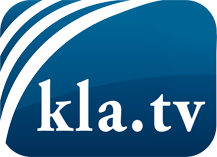 О чем СМИ не должны молчать ...Мало слышанное от народа, для народа...регулярные новости на www.kla.tv/ruОставайтесь с нами!Бесплатную рассылку новостей по электронной почте
Вы можете получить по ссылке www.kla.tv/abo-ruИнструкция по безопасности:Несогласные голоса, к сожалению, все снова подвергаются цензуре и подавлению. До тех пор, пока мы не будем сообщать в соответствии с интересами и идеологией системной прессы, мы всегда должны ожидать, что будут искать предлоги, чтобы заблокировать или навредить Kla.TV.Поэтому объединитесь сегодня в сеть независимо от интернета!
Нажмите здесь: www.kla.tv/vernetzung&lang=ruЛицензия:    Creative Commons License с указанием названия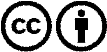 Распространение и переработка желательно с указанием названия! При этом материал не может быть представлен вне контекста. Учреждения, финансируемые за счет государственных средств, не могут пользоваться ими без консультации. Нарушения могут преследоваться по закону.